Приложение 5к Регламенту проведения I (регионального)этапа XVI Всероссийского конкурса вобласти педагогики, воспитания и работыс детьми и молодежью до 20 лет
«За нравственный подвиг учителя»в городе Москве в 2021 годуТитульный листНаименование образовательного учрежденияРегистрационный номер работыНазвание конкурсной работы(возраст детей, на которых рассчитана данная работа,срок реализации данной работы)Ф.И.О., должность автора (авторов)Москва202_ г.Образец заполнения титульного листа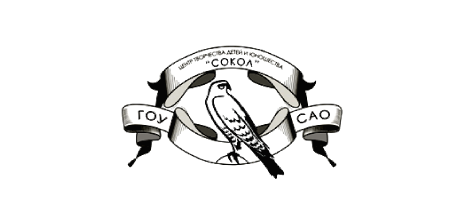 Регистрационный номер № 00000000УТВЕРЖДАЮДиректор ГОУ ЦТДиЮ «Сокол»____________В. Г. Евдокимова(подпись, печать)«МЫ ЭТОЙ ПАМЯТИ ВЕРНЫ…»ПРОГРАММА ПАТРИОТИЧЕСКОГО ВОСПИТАНИЯСрок реализации: 1 годВозраст детей: 6–18 летРазработчики:Васильева С.В., методистБалебанова Е.В., методистг. Москва20___г.